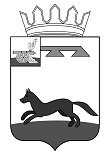 АДМИНИСТРАЦИЯ МУНИЦИПАЛЬНОГО ОБРАЗОВАНИЯ«ХИСЛАВИЧСКИЙ  РАЙОН» СМОЛЕНСКОЙ ОБЛАСТИР А С П О Р Я Ж Е Н И Еот  29 марта  2023  г. №  168-рО проведении в Хиславичском районе Смоленской области в 2023 году учебных сборов с обучающимися 10-х классов  общеобразовательных организаций, обучающимися  профессиональных образовательных организаций предпоследнего года обучения, гражданами мужского пола, достигшими возраста 16 лет, работающими в организациях и не прошедшими подготовку по основам военной службы,  в рамках освоения образовательной программы среднего общего образования или среднего профессионального образованияВ соответствии с Федеральным законом «О воинской обязанности и военной службе», постановлением Правительства Российской Федерации от 31.12.99 №1441 «Об утверждении Положения о подготовке граждан Российской Федерации к военной службе», Инструкцией об организации обучения граждан Российской Федерации начальным знаниям в области обороны и их подготовки по основам военной службы в образовательных учреждениях среднего (полного) общего образования, образовательных учреждениях начального профессионального образования и учебных пунктах, утвержденной приказом Министерства обороны Российской Федерации от 24.02.2010 № 96/134, Распоряжения Администрации Смоленской области от 10.01.2023 года № 7-р/адм. «О проведении в Смоленской области в 2023 году учебных сборов с обучающимися 10-х классов  общеобразовательных организаций, обучающимися профессиональных образовательных организаций предпоследнего года обучения, гражданами мужского пола, достигшими возраста 16 лет, работающими в организациях и не прошедшими подготовку по основам военной службы в рамках освоения образовательной программы среднего общего образования и среднего профессионального образования».1. Провести учебные сборы с учащимися (юношами) 10-х классов средней общеобразовательной школы района в период с 05 по 09 июня 2023 года на базе  муниципального образовательного учреждения МБОУ «Хиславичская СШ» п. Хиславичи 2. Общее руководство проведения учебных сборов, ответственность за организацию и проведение полевых занятий с обучаемыми возложить на заместителя Главы  муниципального образования «Хиславичский район» Смоленской области – начальника Отдела образования и молодежной политики  муниципального образования «Хиславичский район» Смоленской области (Климова Ю.Н.). 3. Заместителю Главы муниципального образования Хиславичский район» Смоленской области – начальнику Отдела образования  и молодежной политики Администрации муниципального образования «Хиславичский район» Смоленской области (Климова Ю.Н.): а) предусмотреть бюджетные ассигнования на проведение учебных сборов на 2023 год;б) определить состав учащихся, привлекаемых на учебные сборы, обеспечить полный охват юношей, учащихся 10-х классов средней общеобразовательной школы района, организовать вывоз их к месту проведения мероприятий военно-патриотического воспитания, спортивно – массовой работы;в) назначить ответственных лиц за проведение сборов.4. Директору муниципального бюджетного образовательного учреждения «Хиславичская СШ» (Мушкадинова Е.Ю.) обеспечить подготовку помещений для размещения участников сборов, подготовить оборудование пищеблока, создать запас продуктов, обеспечить трехразовое питание.5. Главному врачу ОГБУЗ «Хиславичская ЦРБ» (Шевелева Е.Л.) обеспечить медицинское обслуживание участников сборов. Выделить врача (фельдшера) с медицинской  укладкой для оказания, случаев необходимости, скорой  медицинской помощи в день  проведения учебных стрельб.6. Рекомендовать начальнику пункта полиции по Хиславичскому району  МО МВД России  «Починковский» (Галынский С.В.) обеспечить и  организованность порядок в районе проведения сборов, предоставить возможность отработки каждым учащимся практических навыков по разборке и сборке оружия.9. Контроль за исполнением настоящего распоряжения возложить на заместителя Главы  муниципального образования «Хиславичский район» Смоленской области – начальника Отдела образования и молодежной политики Администрации муниципального образования «Хиславичский район» Смоленской области Ю.Н.Климову.И.п. Главы муниципального образования «Хиславичский район»Смоленской области                                                                                     Е.Р. СвистунПриложение к Распоряжению Администрации муниципального образования «Хиславичский район» Смоленской областиот 29 марта 2023 г. № 168-рП Л А Носновных мероприятий по подготовке и проведению в Хиславичском районе Смоленской  области в 2023 году учебных сборов с обучающимися 10-х классов образовательных организаций, обучающимися профессиональных образовательных организаций последнего года обучения, гражданами мужского пола, достигшими возраста 16 лет, работающими в организациях и не прошедшими подготовку по основам военной службы в рамках освоения образовательной программы среднего общего образования или среднего профессионального образованияНа основании распоряжения Главы Муниципального образования  «Хиславичский район» сформированы списки администрации учебных сборов проводимых на базе МБОУ «Хиславичская СШ» в период с 05 июня по 09 июня 2023 годаЗаместитель Главы муниципального образования «Хиславичский район» Смоленской области – начальник Отдела образования и молодежной политикиКлимова Ю.Н.    М.П.Визирование правового акта:№ п/пНаименование мероприятийСрок исполненияИсполнительОтметка о выполнении12341.Проведение совещания с руководителями образовательных организаций, преподавателями-организаторами предмета (курса)  «Основы безопасности жизнедеятельности» с участием сотрудников военного комиссариата Хиславичского района по вопросам организации и проведения учебных сборов.март-апрель.Отдел образования и молодежной политики Администрации муниципального образования «Хиславичский район» Смоленской области, образовательные учреждения, военный комиссариат Хиславичского района2.Издание и доведение до сведения руководителей образовательных учреждений распорядительных документов об организации и проведении учебных сборов:- с обучающимися образовательных учреждений среднего общего образования.апрель.Отдел образования и молодежной политики Администрации МО «Хиславичский район» Смоленской области, военный комиссариат Хиславичского района3.Определение количества обучающихся, привлекаемых на учебные сборы, выявление больных и нуждающихся в освобождении.апрель .Образовательные учреждения4.Разработка планирующей документации. Издание приказа руководителя образовательного учреждения об организации и проведении учебных сборов с обучающимися.апрель .Образовательные учреждения5.Подготовка учебно-материальной базы, расписания занятий, планов-конспектов, наглядных пособий и т.д. для проведения занятий в ходе учебных сборов.апрель .Образовательные учреждения6.Проведение совещания с педагогическим составом и обслуживающим персоналом образовательных учреждений, привлекаемых для обеспечения учебных сборов, по вопросам уточнения обязанностей, обеспечения мер безопасности, сохранения здоровья и жизни обучающихся.май .Образовательные учреждения7.Подготовка обучающихся в образовательных учреждениях к учебным сборам:- изучение требований безопасности при проведении занятий в ходе учебных сборов;- ознакомление с порядком проведения учебных сборов и правилами поведения во время учебных  сборов.май .Образовательные учреждения8.Проведение учебных сборов с учащимися образовательных учреждений.05-09..Образовательные учреждения9.Организация контроля за ходом проведения учебных сборов.в ходе учебных сборовОтдел образования и молодежной политики Администрации муниципального образования «Хиславичский район» Смоленской области, военный комиссариат Хиславичского района10.Подведение итогов учебных сборов.до 01 июля.Образовательные учрежденияУТВЕРЖДАЮИ.П. ГЛАВЫ МУНИЦИПАЛЬНОГО ОБРАЗОВАНИЯ«ХИСЛАВИЧСКИЙ РАЙОН» СМОЛЕНСКОЙ ОБЛАСТИ                                                       СВИСТУН Е.Р.  ________________ .№ П/ПФАМИЛИЯ, ИМЯ, ОТЧЕСТВОЗАНИМАЕМАЯ ДОЛЖНОСТЬНАЗНАЧЕНИЕ НА ДОЛЖНОСТЬДАТА ПРОВЕДЕНИЯ УЧЕБНЫХ СБОРОВПРИМЕЧАНИЕ1.Щедрова Л.С.Начальник учебного сбора05-09 июня2023 года2.Мушкадинова Е.Ю.Начальник штаба учебного сбора05-09 июня2023 года3.Щедрова Л.С.Заместитель начальника учебного сбора по воспитательной работе05-09 июня2023 года4.Тихоненкова Л.И.Заместитель начальника учебного сбора по хозяйственной части05-09 июня2023 года5.Герасимова Т.В.Учитель ведущий подготовку по основам военной службы МБОУ «Хиславичская СШ»05-09 июня2023 года6.Будаков А.М.Учитель физической культуры МБОУ «Хиславичская  СШ»05-09 июня2023 годаОтп. 1 экз. – в делоИсп. А.В. Бабинцев«29» марта 2023 г.Разослать: 1-отдел образования, 2-военный комиссариат, 1- Хиславичская ЦРБ, 1-Хиславичская СШ, 1- пункт полиции по Хиславичскому району МО МВД России  «Починковский»Визы:Ю.Н. Климова_______________«29» марта 2022 г.Визы:Т.В. Ущеко_______________«29» марта 2022 г.